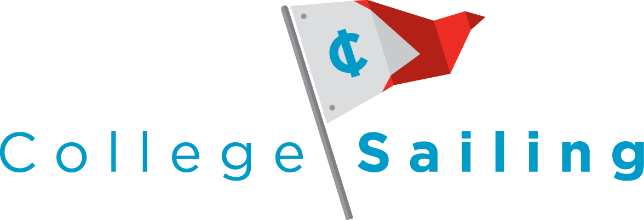 Inter-Collegiate Sailing Association of North America, Inc.2018 Annual Meeting1100, Monday May 21, 2018Old Dominion University, Norfolk, VAA G E N D ACall to order (Menon)Roll call (Richards)Additions to the agenda (Richards)Reading and approval of the minutes of the last meeting, January 13. 2018 (Richards)President's Report (Brindley)By-Laws ProposalNo Show ReportTreasurer’s Report (Campbell)Dues Increase ProposalSecretary’s Report (Richards)Membership ReportStanding Committee ReportsAll-Academic Sailing Team (Lindblad)All-America Selection Committee (Burman)Championship/Competition Committee (Callahan)Championship Reports2018 Spring Championship – ODU2018 Singlehanded Championship – Hope/GVSU, MCSA2018 Match Race Championship – Balboa YC, PCCSC2019 Spring Championship – NEISA Bid2019 Spring Championship – ODU Bid2019 Singlehanded Championship – UCSB, PCCSC2019 Match Race Championship – Corinthian YC, NEISA2020 Spring Championship – Tulane Bid2020 Spring Championship – TAMUG BidReport of the Championship/Competition CommitteeFowle Trophy ConditionsCoed ConditionsWomen’s ConditionsSinglehanded Nationals Equipment ListShowcase Events No Show PenaltyChampionship Exclusion ZoneCommunications and Website (Kelvan)Afterguard Committee (Turluck)Eligibility (Griswold)Report of the Eligibility CommitteeHall of Fame (Turluck)Report of the Hall of Fame CommitteeInterconference Regattas (Richards)2018 Fall Schedule ChangesSugar Bowl @ Southern YC: Move to weekend 3 (Sept 22-23), Promotional, 5 invite berthsSugar Bowl Women’s @ Southern YC: Move to weekend 3 (Sept 22-23), Promotional, 5 invite berths2019 Schedule ChangesMatch Race Nationals @ Corinthian YC (): Move to weekend 8 (Nov 2-3)ICSA Women's Team Race National Invitational @ Brown: Move to weekend Thompson Trophy @ Connecticut College (FJ/Z420): 12 NE, 3 MAISA, 1 SAISA,1 PCCSC, 1 MCSAFriis @ Roger Williams University (FJ/Z420): 8 NE, 1PC, 1SASNETR @ Connecticut College (FJ/Z420): 8 NE, 1 PC, 1 SAWick @ Coast Guard (FJ/Z420)St. Francis @ St. Francis YC (CFJ): move to weekend 10 (April 6-7)TAMUG Regatta Status RequestTwo Conference Regatta ProposalInterconference No Show Penalty ProposalProcedural Rules (McDonald)Conference reports (presented by respective Conference representative)Old BusinessTechscoreLaserPerformance Collegiate CupState of Women’s Collegiate SailingGrievance ReportingSailing World RankingsNew BusinessDiscussion on the use of Drones at regattas (Executive Committee)Dinghy Nationals Berth Allocation Change if No Semifinals (SEISA) (COED) (WOMEN)Change PR 13 to allow unlimited crew changes at any fleet race regatta in Dinghies. (PCCSC)Team Race Nationals Proposal (PCCSC)Report of the Nominating Committee(Menon)Election of Executive CommitteeScheduling of Next Meeting & AdjournmentMeal breaks and daily breaks will be scheduled as appropriate.Respectfully submitted,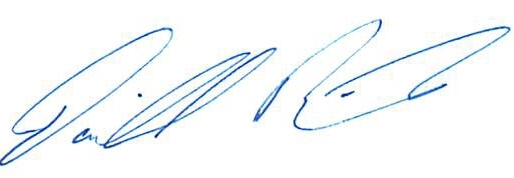 Danielle M. RichardsICSA Graduate Secretary